Campus Universitário – Viçosa – MG – 36570-900 – Telefone: (31) 3612-6400/6401 - E-mail: pos.ia@ufv.br 	INFORMAÇÕES DA MATRÍCULAPara a realização da matrícula, os candidatos selecionados para o curso Lato Sensu deverão enviar para o e-mail pos.ia@ufv.br até o dia 20/07/24 os documentos abaixo:ATENÇÃO:- Os documentos deverão ser digitalizados na posição correta de leitura e enviados em formato PDF, cada documento em arquivo individual (frente e verso no mesmo arquivo)- Os alunos que não possuírem o diploma e histórico escolar de graduação digital (com QR Code ou link para verificação/autenticação do documento) deverão autenticar esses dois documentos em cartório e enviar para o e-mail informado acima.- Para os candidatos graduados e estudantes da UFV - campus Viçosa, enviar somente a ficha de inscrição e documentos que foram alterados.DOCUMENTOS EXIGIDOS01) “Formulário de Inscrição da UFV”, devidamente preenchido e assinado pelo candidato. Para imprimi-lo, efetue o login no Portal, clique em “Ver Meus Cursos” e em “Mais Informações” referente a oferta do seu curso.02) Diploma de graduação (frente e verso) ou certificado de colação de grau03) Histórico Escolar da graduação (frente e verso)04) Certidão de Nascimento ou de Casamento05) Carteira de Identidade - RG (Não será aceito carteira do CREA ou carteira de motorista – CNH)* Para candidatos estrangeiros: Registro Nacional Migratório (RNM) ou Registro Nacional de Estrangeiros (RNE)* Estudantes estrangeiros enviará a carteira de Identidade do país de origem06) Uma fotografia recente 3x4;07) CPF ou comprovante de cadastro emitido pela Receita Federal;

08) Título de Eleitor ou comprovante de regularização junto ao Tribunal Superior Eleitoral. 09) Comprovante de Serviço Militar (sexo masculino brasileiro); Observações:Contrato de prestação de serviço: Os candidatos selecionados deverão assinar o contrato de prestação 	de serviço do curso. A assinatura deste contrato será de forma online e intermediada pela Fundação Arthur Bernardes, a Funarbe, 	na data a ser definida por esta instituição. A matrícula do aluno estará condicionada à assinatura do contrato. Alteração de dados cadastrais no Portal EaD: Caso necessite alterar dados cadastrais, efetue o login no Portal EAD, através do link https://portalead.cead.ufv.br e utilize a opção "Meus dados".Pagamento do curso: A primeira parcela vencerá no dia 10/08/2024 e as demais, a cada dia 10 dos meses subsequentes. Para a geração dos boletos, enviaremos as orientações.Atestado de Colação de Grau: O documento é aceito para a realização da matrícula, porém deverá ser substituído pelo diploma de graduação ao longo do curso.Nomes dos arquivos: Usar as nomenclaturas abaixo para os documentos:CERTIDAO DE NASCIMENTO ou CERTIDAO DE CASAMENTOCARTEIRA DE IDENTIDADECPFCOMPROVANTE RESERVISTATITULO DE ELEITORCONCLUSAO DA GRADUACAOCONCLUSAO DO MESTRADOHISTORICO DA GRADUACAOHISTÓRICO DO MESTRADOAtenciosamente,Equipe do curso de Pós-Graduação Lato Sensu Inteligência Artificial e Computacional 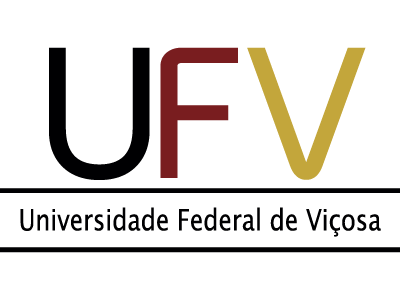 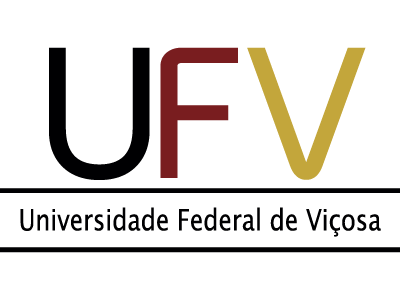 UNIVERSIDADE FEDERAL DE VIÇOSACENTRO DE CIÊNCIAS EXATAS E TECNOLÓGICASDEPARTAMENTO DE ENGENHARIA ELÉTRICACURSO LATO SENSU INTELIGÊNCIA ARTIFICIAL E COMPUTACIONAL